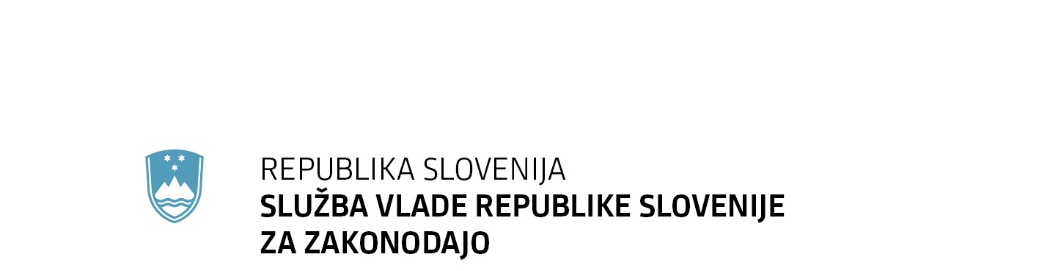 Mestni trg 4, 1000 Ljubljana	T: 01 241 18 00, 01 241 18 02	E: gp.svz@gov.si	www.svz.gov.siPriloga:Predlog Uredbe o spremembah in dopolnitvah Uredbe o registru pravnih aktov lokalnih skupnosti z obrazložitvijoPREDLOGEVA 2023-1517-0001Na podlagi šestega odstavka 11.b člena Zakona o Uradnem listu Republike Slovenije (Uradni list RS, št. 112/05 – uradno prečiščeno besedilo, 102/07, 109/09, 38/10 – ZUKN, 60/17 – ZPVPJN-B in 3/22 – ZDeb) Vlada Republike Slovenije izdajaUREDBOo spremembah in dopolnitvah Uredbe o registru pravnih aktov lokalnih skupnosti1. členV Uredbi o registru pravnih aktov lokalnih skupnosti (Uradni list RS, št. 103/22) se 4. člen črta.2. členV 5. členu se besedilo »in da javno podjetje ne prevzema« nadomesti z besedilom »ter da služba vlade, pristojna za zakonodajo, in javno podjetje ne prevzemata«. 3. členV 6. členu se za besedilom člena, ki se označi kot prvi odstavek, doda nov drugi odstavek, ki se glasi:»(2) Register vsebuje tudi zbirko neuradnih prečiščenih besedil iz 7. člena te uredbe.«.4. členV 7. členu se drugi odstavek spremeni tako, da se glasi: »(2) Služba vlade, pristojna za zakonodajo, v sodelovanju z javnim podjetjem oblikuje in posodablja smernice za pripravo neuradnih prečiščenih besedil pravnih aktov lokalnih skupnosti iz prejšnjega odstavka ob upoštevanju pravil pravne tehnike pri izdelavi predpisov in drugih splošnih pravnih aktov Republike Slovenije. Smernice se objavijo na spletni strani službe in javnega podjetja.«.Tretji odstavek se spremeni tako, da se glasi:»(3) Služba vlade, pristojna za zakonodajo, in javno podjetje dajeta lokalnim skupnostim pojasnila in usmeritve v zvezi s pripravo neuradnih prečiščenih besedil pravnih aktov in njihovo objavo v registru.«.Četrti odstavek se črta.5. členV 8. členu se v prvem odstavku črta 4. točka, dosedanje 5., 6. in 7. točka pa postanejo 4., 5, in 6. točka.V drugem odstavku besedilo »dogovorov med javnim podjetjem in skrbniki« nadomesti z besedilom »dogovorov s skrbniki«. Tretji odstavek se spremeni tako, da se glasi:»(3) Za zagotavljanje dosegljivosti registrov in zbirk iz prvega odstavka tega člena so odgovorni skrbniki teh registrov in zbirk.«.6. členV 10. členu se v prvem odstavku črta besedilo »javnemu podjetju«. Za prvim odstavkom se doda nov drugi odstavek, ki se glasi:»(2) Lokalna skupnost pripravi neuradno prečiščeno besedilo pravnega akta po objavi vsake njegove spremembe ali dopolnitve v uradnem glasilu v skladu s smernicami za pripravo neuradnih prečiščenih besedil pravnih aktov lokalnih skupnosti in ga nemudoma po objavi pravnega akta v uradnem glasilu vnese v aplikacijo. Če neuradno prečiščeno besedilo v petih delovnih dneh od objave pravnega akta v uradnem glasilu ni vneseno v aplikacijo, se v registru objavi podatek, da neuradno prečiščeno besedilo ni na voljo.«.V dosedanjem drugem odstavku, ki postane tretji odstavek, se črta besedilo »javnemu podjetju«. Tretji odstavek postane četrti odstavek. 7. členV 11. členu se prvi odstavek spremeni tako, da se glasi:»(1) Javno podjetje zagotavlja brezplačen, stalen in nemoten dostop do registra in v skladu z usmeritvami službe vlade, pristojne za zakonodajo, skrbi za njegov nadaljnji razvoj, ki ga bodo po njegovi vzpostavitvi narekovali napredek na področju izgradnje informacijskih sistemov, standardi uporabniške izkušnje ter predpisi in drugi akti, ki v Republiki Sloveniji urejajo z registrom povezane vsebine.«.Tretji in četrti odstavek se črtata. 8. členV 12. členu se v tretjem odstavku besedilo »1. junija 2024« nadomesti z besedilom »1. aprila 2025«. 9. člen15. člen se spremeni tako, da se glasi: »15. člen(vzpostavitev novega registra)(1) Služba vlade, pristojna za zakonodajo, vzpostavi register v skladu s to uredbo do 1. junija 2025.(2) Z vzpostavitvijo registra v skladu s to uredbo preneha delovati register predpisov samoupravnih lokalnih skupnosti v skladu z Uredbo o Pravno-informacijskem sistemu Republike Slovenije (Uradni list RS, št. 140/20).«.PREHODNA IN KONČNA DOLOČBA10. člen(začetek opravljanja nalog javnega podjetja)Javno podjetje začne opravljati naloge upravljanja in vodenja registra iz 9. člena uredbe po vzpostavitvi registra v skladu s spremenjenim 15. členom uredbe. 11. člen(začetek veljavnosti)Ta uredba začne veljati petnajsti dan po objavi v Uradnem listu Republike Slovenije.Št. Ljubljana, dne EVA 2023-1517-0001Vlada Republike Slovenije
dr. Robert Golob
predsednikOBRAZLOŽITEV UVODPravna podlagaPravna podlaga za izdajo je 11.b člen Zakona o Uradnem listu Republike Slovenije (Uradni list RS, št. 112/05 – uradno prečiščeno besedilo, 102/07, 109/09, 38/10 – ZUKN, 60/17 – ZPVPJN-B in 3/22 – ZDeb), (v nadaljnjem besedilu: ZUL). Rok za izdajo uredbe, določen z zakonomGre za spremembe in dopolnitve uredbe, ki prispevajo k razbremenitvi lokalnih skupnosti v času odpravljanja posledic lanskoletnih naravnih nesreč, saj se rok za izpolnitev določenih obveznosti podaljšuje, potrebne pa so tudi zaradi nekaterih prilagoditev izvajanja projekta vzpostavitve novega registra pravnih aktov lokalnih skupnosti. Rok za tovrstne prilagoditve z zakonom ni določen. Splošna obrazložitev predloga uredbe, če je potrebnaS predlagano uredbo se uvajajo trije sklopi sprememb:razbremenitev lokalnih skupnosti v letu 2024, s podaljšanjem roka na 1. april 2025 za pripravo oziroma uskladitev neuradnih prečiščenih besedil v skladu s smernicami, in sicer za pravne akte, ki so bili nazadnje spremenjeni in dopolnjeni oziroma je bilo vanje nazadnje poseženo do 1. maja 2023 (datum začetka uporabe aplikacije za vnos podatkov in neuradnih prečiščenih besedil);odložitev upravljanja novega registra s strani javnega podjetja do njegove celovite vzpostavitve oziroma produkcijskega delovanja. Za izvedbo javnega naročila za vzpostavitev novega registra ter njegov razvoj v sodelovanju z izbranim zunanjim izvajalcem je odgovorna služba vlade, pristojna za zakonodajo, ki je lastnica registra, prav tako za upravljanje aplikacije, ki je bila sicer kot del bodočega novega registra vzpostavljena predčasno z namenom, da se do produkcijskega delovanja novega registra sproti zbirajo in prečiščujejo podatki in besedila, zlasti neuradna prečiščena besedila, pravnih aktov lokalnih skupnosti;določene manjše prilagoditve, ki so odraz dejanskega izvajanja uredbe ali potrebe po bolj jasni opredelitvi določb. Predstavitev presoje posledic za posamezna področja, če te niso mogle biti celovito predstavljene v predlogu zakonaDoločba 11.b člena ZUL, ki daje pravno podlago za sistemsko ureditev registra pravnih aktov lokalnih skupnosti, je bila vključena v Zakon o debirokratizaciji (Uradni list RS, št. 3/22) na podlagi amandmaja v drugi obravnavi, zato presoja posledic uvedbe registra za posamezna področja ni bila opravljena. Presoja posledic za posamezna področja pa je bila nato opravljena ob sprejemanju osnovne uredbe.  VSEBINSKA OBRAZLOŽITEV PREDLAGANIH REŠITEVK 1. členuS tem členom se črta 4. člen uredbe, ki določa brezplačno dostopnost in spletno domeno za objavo novega registra. Brezplačna dostopnost registra je namreč določena že na zakonski ravni, glede spletne domene pa se sledi Enotnim standardom spletnih mest državne uprave, ki zaradi konsolidacije spletnih mest oziroma umeščanja pod enovito vrhnjo domeno gov.si omogoča samo izjemoma dopuščajo ustvarjanje novih spletnih mest. K 2. členuS tem členom se izključitev odgovornosti za pravilnost in popolnost vsebin v registru razširja tudi na lastnika registra, tj. na službo vlade, pristojno za zakonodajo.K 3. členuS tem členom se določa, da register vsebuje tudi zbirko neuradnih prečiščenih besedil iz 7. člena uredbe, ki zaradi neločljive povezanosti s podatki o posameznih pravnih aktih predstavlja sestavni del registra. K 4. členuS tem členom se spreminja 7. člen uredbe v delih, ki določajo odgovornosti za pripravo in posodabljanje smernic za pripravo za pripravo neuradnih prečiščenih besedil pravnih aktov lokalnih skupnosti ter za zagotavljanje pojasnil v zvezi z njimi in v zvezi z objavo besedil v registru. To je primarno služba vlade, pristojna za zakonodajo, kar tudi odraža dejansko stanje po uveljavitvi uredbe. Črta se tudi posebna določba o skrbništvu zbirke teh besedil. Služba je tudi lastnik celotnega registra, ki vključuje tako aplikativni kot bazni del aplikacije za vnos podatkov in neuradnih prečiščenih besedil. K 5. členuSpremembe v 8. členu so potrebne zaradi jasnejše opredelitve namena določb, zlasti glede sklepanja morebitnih dogovorov s skrbniki registrov in evidenc, ki se bodo povezovali v nov register, in zagotavljanja njihove dosegljivosti. Če bodo za namene razvoja novega registra že potrebni dogovori o povezovanju, jih bo sklenila služba vlade, pristojna za zakonodajo. Zaradi umestitve zbirke neuradnih prečiščenih besedil v sam register se črta 4. točka prvega odstavka tega člena. K 6. členu S tem členom se na ustrezno mesto v uredbi, tj. med obveznosti lokalnih skupnosti, ki so določene v 10. členu uredbe, prenaša vsebina iz dosedanjega drugega odstavka 7. člena uredbe, ki določa časovni okvir priprave in način predložitve neuradnega prečiščenega besedila s strani lokalne skupnosti. K 7. členuV tem členu se iz razlogov večje jasnosti v prvem odstavku 11. člena zgolj bolj natančno opredeljuje, da javno podjetje v vlogi upravljavca registra skrbi za nadaljnji razvoj registra po njegovi vzpostavitvi, saj bo nov register kot nosilni organ oziroma lastnik razvila služba vlade, pristojna za zakonodajo. Javno podjetje bo torej šele s prevzemom upravljavskih nalog, ki bodo nastopile z nastankom registra kot takega, lahko skrbelo za zagotavljanje brezplačnega, stalnega in nemotenega dostop do registra in nato v skladu z usmeritvami službe vlade, pristojne za zakonodajo, poskrbelo, da se pri njegovih nadaljnjih nadgradnjah upoštevajo standardi in trendi na področju izgradnje informacijskih sistemov ter za register relevantna zakonodaja.Tretji odstavek 11. člena uredbe se črta zaradi konsistentnosti besedila, saj je aplikacija za vnos podatkov in neuradnih prečiščenih besedil pravnih aktov, kot je opredeljena v prvem odstavku 10. člena uredbe, sestavni del registra, zato njenega upravljanja ločeno ni treba posebej urejati. Upravljanje registra kot celote zajema tudi upravljanje z navedeno aplikacijo. Vsebina črtanega četrtega odstavka 11. člena je bila prenesena v spremenjeni četrti odstavek 7. člena uredbe. K 8. členuSprememba tretjega odstavka 12. člena prinaša spremembo roka, do katerega morajo lokalne skupnosti pripraviti neuradna prečiščena besedila tistih pravnih aktov lokalnih skupnosti, ki so jih slednje sprejele oziroma izdale in objavile v uradnih glasilih pred 1. majem 2023 (datum začetka uporabe aplikacije).Služba vlade, pristojna za zakonodajo, in javno podjetje sta po uveljavitvi uredbe kljub organiziranim izobraževanjem za lokalne skupnosti in pojasnilom, da obveznost priprave prečiščenih besedil za lokalne skupnosti obstaja že vse od leta 2003, ki se po svoji vsebini do danes ni spremenila, prejela številna vprašanja, vezana za pripravo teh besedil, iz katerih je razbrati, da mnoge lokalne skupnosti neuradnih prečiščenih besedil dejansko niso pripravljale ali pa ne celovito in dosledno, nekatere pa so jih pripravile na način, ki znatno odstopa od smernic iz uredbe. Po odzivih lokalnih skupnosti je tudi rok iz prehodnih določb uredbe (1. junij 2024), ki je namenjen prilagoditvi obstoječih neuradnih prečiščenih besedil novim usmeritvam za poenoteno pripravo teh besedil, prekratek, saj lokalne skupnosti naj ne bi imele dovolj kadra, znanja in izkušenj, da bi lahko to prilagoditev izpeljale v skladu z njenim ciljem, tj. da je do vzpostavitve novega registra ta čim bolj popoln in zanesljiv, kar pomeni, da vsebuje ustrezne podatke o pravnih aktih lokalnih skupnosti, predvsem pa njihova neuradna prečiščena besedila, ki prikazujejo aktualno pravo na lokalni ravni in so pripravljena enovito ne glede na lokalno skupnost, ki je pravnih akt izdala.  Dodatno k zgoraj navedenemu so se zaradi lanskoletnih naravnih nesreč, ki so prizadele številne lokalne skupnosti, prioritete lokalnih skupnosti povsem preusmerile v odpravo naravnih nesreč, vključno s pripravo novih občinskih aktov. Zato je smiselno in primerno, da se lokalnim skupnostim da na razpolago več časa za pripravo neuradnih prečiščenih besedil za nazaj, torej za akte, ki so bili spremenjeni in dopolnjeni pred 1. majem 2023, in se jim tudi na tak način olajša delo na področju normodajne dejavnosti, ki bo zaradi sprejemanja novih aktov, usmerjenih v sanacijo, zagotovo intenzivnejša od prvotno načrtovane. Hkrati je to tudi odlična priložnost, da se akti lokalnih skupnosti, ki so bili v preteklosti že večkrat spremenjeni in dopolnjeni, sprejmejo povsem na novo oziroma izdajo novi akti, obstoječi pa prenehajo veljati. Tak pristop ima pozitivne učinke tudi na pravno varnost in preglednost pravnega reda na lokalni ravni. Spričo zgoraj navedenega se predlaga, da se rok za s smernicami skladno pripravo neuradnih prečiščenih besedil za pravne akte, ki so predmet sprememb in dopolnitev pred 1. majem 2023, podaljša do 1. aprila 2025 (in ne do 1. junija 2024). K 9. členuS tem členom se spreminja 15. člen uredbe na način, da nov register vzpostavi služba vlade, pristojna za zakonodajo, in sicer do 1. junija 2025. Rok se podaljšuje glede na časovnico vzpostavitve novega registra, ki je bila določena v postopku javnega naročila, katerega predmet je vzpostavitev arhitekturno, tehnično in vsebinsko povsem novega registra. S produkcijskim delovanjem novega registra preneha delovati register predpisov samoupravnih lokalnih skupnosti, kot je opredeljen v Uredbi o Pravno-informacijskem sistemu Republike Slovenije (Uradni list RS, št. 140/20).K 10. členuS tem členom se jasneje določa, da javno podjetje začne naloge upravljanja in vodenja registra iz 9. člena uredbe opravljati po vzpostavitvi novega registra, saj trenutno novi register v skladu z 11.b členom Zakona o Uradnem listu Republike Slovenije (Uradni list RS, št. 112/05 – uradno prečiščeno besedilo, 102/07, 109/09, 38/10 – ZUKN, 60/17 – ZPVPJN-B in 3/22 – ZDeb) in uredbo še ni vzpostavljen. Z aplikacijo iz prvega odstavka 10. člena, ki šteje za sestavni del novega registra, bo do vzpostavitve novega registra razvojno gledano upravljala služba vlade, pristojna za zakonodajo, saj se bo ta zaradi razvoja celovitega registra in potrebe po njeni integraciji v informacijski sistem registra morda še morala spreminjati, prilagajati oziroma nadgrajevati. Ne glede na navedeno ima javno podjetje za namene izvajanja sporazumov z lokalnimi skupnostmi (npr. odobritev dostopa predstavnikom lokalnih skupnosti do aplikacije, vnašanje in urejanje podatkov oziroma besedil) dostop do aplikacije tudi že pred vzpostavitvijo novega registra in jo v ta namen tudi uporablja. K 11. členuGre za uveljavitveno določbo, s katero se določa, da začne ta uredba veljati 15. dan po objavi. Številka: 007-55/2023/7Številka: 007-55/2023/7EVA: 2023-1517-0001EVA: 2023-1517-0001Ljubljana, 4. 1. 2024Ljubljana, 4. 1. 2024GENERALNI SEKRETARIAT VLADE REPUBLIKE SLOVENIJEGp.gs@gov.siGENERALNI SEKRETARIAT VLADE REPUBLIKE SLOVENIJEGp.gs@gov.siZADEVA: Uredba o spremembah in dopolnitvah Uredbe o registru pravnih aktov lokalnih skupnosti – predlog za obravnavoZADEVA: Uredba o spremembah in dopolnitvah Uredbe o registru pravnih aktov lokalnih skupnosti – predlog za obravnavoZADEVA: Uredba o spremembah in dopolnitvah Uredbe o registru pravnih aktov lokalnih skupnosti – predlog za obravnavoZADEVA: Uredba o spremembah in dopolnitvah Uredbe o registru pravnih aktov lokalnih skupnosti – predlog za obravnavoZADEVA: Uredba o spremembah in dopolnitvah Uredbe o registru pravnih aktov lokalnih skupnosti – predlog za obravnavo1. Predlog sklepov vlade:1. Predlog sklepov vlade:1. Predlog sklepov vlade:1. Predlog sklepov vlade:1. Predlog sklepov vlade:Na podlagi šestega odstavka 21. člena Zakona o Vladi Republike Slovenije (Uradni list RS, št. 24/05 – uradno prečiščeno besedilo, 109/08, 38/10 – ZUKN, 8/12, 21/13, 47/13 – ZDU-1G, 65/14, 55/17 in 163/22) je Vlada Republike Slovenije na ... seji dne ….. sprejela naslednji sklep:Vlada Republike Slovenije je izdala Uredbo o spremembah in dopolnitvah Uredbe o registru pravnih aktov lokalnih skupnosti in jo objavi v Uradnem listu Republike Slovenije. Barbara Kolenko Helbl generalna sekretarka vladePREJMEJO:- Služba Vlade RS za zakonodajoNa podlagi šestega odstavka 21. člena Zakona o Vladi Republike Slovenije (Uradni list RS, št. 24/05 – uradno prečiščeno besedilo, 109/08, 38/10 – ZUKN, 8/12, 21/13, 47/13 – ZDU-1G, 65/14, 55/17 in 163/22) je Vlada Republike Slovenije na ... seji dne ….. sprejela naslednji sklep:Vlada Republike Slovenije je izdala Uredbo o spremembah in dopolnitvah Uredbe o registru pravnih aktov lokalnih skupnosti in jo objavi v Uradnem listu Republike Slovenije. Barbara Kolenko Helbl generalna sekretarka vladePREJMEJO:- Služba Vlade RS za zakonodajoNa podlagi šestega odstavka 21. člena Zakona o Vladi Republike Slovenije (Uradni list RS, št. 24/05 – uradno prečiščeno besedilo, 109/08, 38/10 – ZUKN, 8/12, 21/13, 47/13 – ZDU-1G, 65/14, 55/17 in 163/22) je Vlada Republike Slovenije na ... seji dne ….. sprejela naslednji sklep:Vlada Republike Slovenije je izdala Uredbo o spremembah in dopolnitvah Uredbe o registru pravnih aktov lokalnih skupnosti in jo objavi v Uradnem listu Republike Slovenije. Barbara Kolenko Helbl generalna sekretarka vladePREJMEJO:- Služba Vlade RS za zakonodajoNa podlagi šestega odstavka 21. člena Zakona o Vladi Republike Slovenije (Uradni list RS, št. 24/05 – uradno prečiščeno besedilo, 109/08, 38/10 – ZUKN, 8/12, 21/13, 47/13 – ZDU-1G, 65/14, 55/17 in 163/22) je Vlada Republike Slovenije na ... seji dne ….. sprejela naslednji sklep:Vlada Republike Slovenije je izdala Uredbo o spremembah in dopolnitvah Uredbe o registru pravnih aktov lokalnih skupnosti in jo objavi v Uradnem listu Republike Slovenije. Barbara Kolenko Helbl generalna sekretarka vladePREJMEJO:- Služba Vlade RS za zakonodajoNa podlagi šestega odstavka 21. člena Zakona o Vladi Republike Slovenije (Uradni list RS, št. 24/05 – uradno prečiščeno besedilo, 109/08, 38/10 – ZUKN, 8/12, 21/13, 47/13 – ZDU-1G, 65/14, 55/17 in 163/22) je Vlada Republike Slovenije na ... seji dne ….. sprejela naslednji sklep:Vlada Republike Slovenije je izdala Uredbo o spremembah in dopolnitvah Uredbe o registru pravnih aktov lokalnih skupnosti in jo objavi v Uradnem listu Republike Slovenije. Barbara Kolenko Helbl generalna sekretarka vladePREJMEJO:- Služba Vlade RS za zakonodajo2. Predlog za obravnavo predloga zakona po nujnem ali skrajšanem postopku v državnem zboru z obrazložitvijo razlogov:2. Predlog za obravnavo predloga zakona po nujnem ali skrajšanem postopku v državnem zboru z obrazložitvijo razlogov:2. Predlog za obravnavo predloga zakona po nujnem ali skrajšanem postopku v državnem zboru z obrazložitvijo razlogov:2. Predlog za obravnavo predloga zakona po nujnem ali skrajšanem postopku v državnem zboru z obrazložitvijo razlogov:2. Predlog za obravnavo predloga zakona po nujnem ali skrajšanem postopku v državnem zboru z obrazložitvijo razlogov:/ / / / / 3.a Osebe, odgovorne za strokovno pripravo in usklajenost gradiva:3.a Osebe, odgovorne za strokovno pripravo in usklajenost gradiva:3.a Osebe, odgovorne za strokovno pripravo in usklajenost gradiva:3.a Osebe, odgovorne za strokovno pripravo in usklajenost gradiva:3.a Osebe, odgovorne za strokovno pripravo in usklajenost gradiva:Rado Fele, direktor Službe Vlade Republike Slovenije za zakonodajodr. Anamarija Patricija Masten, vodja sektorja za evropske zadeve in informatizacijo zakonodajnih postopkov v Službi Vlade Republike Slovenije za zakonodajo Rado Fele, direktor Službe Vlade Republike Slovenije za zakonodajodr. Anamarija Patricija Masten, vodja sektorja za evropske zadeve in informatizacijo zakonodajnih postopkov v Službi Vlade Republike Slovenije za zakonodajo Rado Fele, direktor Službe Vlade Republike Slovenije za zakonodajodr. Anamarija Patricija Masten, vodja sektorja za evropske zadeve in informatizacijo zakonodajnih postopkov v Službi Vlade Republike Slovenije za zakonodajo Rado Fele, direktor Službe Vlade Republike Slovenije za zakonodajodr. Anamarija Patricija Masten, vodja sektorja za evropske zadeve in informatizacijo zakonodajnih postopkov v Službi Vlade Republike Slovenije za zakonodajo Rado Fele, direktor Službe Vlade Republike Slovenije za zakonodajodr. Anamarija Patricija Masten, vodja sektorja za evropske zadeve in informatizacijo zakonodajnih postopkov v Službi Vlade Republike Slovenije za zakonodajo 3.b Zunanji strokovnjaki, ki so sodelovali pri pripravi dela ali celotnega gradiva:3.b Zunanji strokovnjaki, ki so sodelovali pri pripravi dela ali celotnega gradiva:3.b Zunanji strokovnjaki, ki so sodelovali pri pripravi dela ali celotnega gradiva:3.b Zunanji strokovnjaki, ki so sodelovali pri pripravi dela ali celotnega gradiva:3.b Zunanji strokovnjaki, ki so sodelovali pri pripravi dela ali celotnega gradiva://///4. Predstavniki vlade, ki bodo sodelovali pri delu državnega zbora:4. Predstavniki vlade, ki bodo sodelovali pri delu državnega zbora:4. Predstavniki vlade, ki bodo sodelovali pri delu državnega zbora:4. Predstavniki vlade, ki bodo sodelovali pri delu državnega zbora:4. Predstavniki vlade, ki bodo sodelovali pri delu državnega zbora://///5. Kratek povzetek gradiva:5. Kratek povzetek gradiva:5. Kratek povzetek gradiva:5. Kratek povzetek gradiva:5. Kratek povzetek gradiva:Gradivo vsebuje Uredbo o spremembah in dopolnitvah Uredbe o registru pravnih aktov lokalnih skupnosti, ki prinaša tri sklope sprememb. Najpomembnejša sprememba je podaljšanje roka za lokalne skupnosti, da pripravijo oziroma uskladijo neuradna prečiščena besedila v skladu s smernicami, in sicer za vse pravne akte, ki so bili nazadnje spremenjeni in dopolnjeni oziroma je bilo vanje nazadnje poseženo do 1. maja 2023 (datum začetka uporabe aplikacije za vnos podatkov in neuradnih prečiščenih besedil). Rok za pošiljanje teh podatkov se podaljšuje do 1. aprila 2025. Ocenjujemo, da je v času odpravljanja posledic lanskoletnih naravnih nesreč tovrstni ukrep pomemben prispevek k lajšanju izzivov, s katerimi se trenutno soočajo lokalne skupnosti.Predlog uredbe prinaša tudi jasnejši zapis glede začetka opravljanja nalog upravljanja novega registra s strani javnega podjetja, ki nastopi šele po vzpostavitvi oziroma produkcijskem delovanju na novo razvitega registra v celoti. S predlogom uredbe se uvajajo še nekatere manjše prilagoditve določb, ki so se izkazale za potrebne glede na vzpostavljeno prakso izvajanja uredbe in ugotovljene dileme pri tolmačenju določb.Gradivo vsebuje Uredbo o spremembah in dopolnitvah Uredbe o registru pravnih aktov lokalnih skupnosti, ki prinaša tri sklope sprememb. Najpomembnejša sprememba je podaljšanje roka za lokalne skupnosti, da pripravijo oziroma uskladijo neuradna prečiščena besedila v skladu s smernicami, in sicer za vse pravne akte, ki so bili nazadnje spremenjeni in dopolnjeni oziroma je bilo vanje nazadnje poseženo do 1. maja 2023 (datum začetka uporabe aplikacije za vnos podatkov in neuradnih prečiščenih besedil). Rok za pošiljanje teh podatkov se podaljšuje do 1. aprila 2025. Ocenjujemo, da je v času odpravljanja posledic lanskoletnih naravnih nesreč tovrstni ukrep pomemben prispevek k lajšanju izzivov, s katerimi se trenutno soočajo lokalne skupnosti.Predlog uredbe prinaša tudi jasnejši zapis glede začetka opravljanja nalog upravljanja novega registra s strani javnega podjetja, ki nastopi šele po vzpostavitvi oziroma produkcijskem delovanju na novo razvitega registra v celoti. S predlogom uredbe se uvajajo še nekatere manjše prilagoditve določb, ki so se izkazale za potrebne glede na vzpostavljeno prakso izvajanja uredbe in ugotovljene dileme pri tolmačenju določb.Gradivo vsebuje Uredbo o spremembah in dopolnitvah Uredbe o registru pravnih aktov lokalnih skupnosti, ki prinaša tri sklope sprememb. Najpomembnejša sprememba je podaljšanje roka za lokalne skupnosti, da pripravijo oziroma uskladijo neuradna prečiščena besedila v skladu s smernicami, in sicer za vse pravne akte, ki so bili nazadnje spremenjeni in dopolnjeni oziroma je bilo vanje nazadnje poseženo do 1. maja 2023 (datum začetka uporabe aplikacije za vnos podatkov in neuradnih prečiščenih besedil). Rok za pošiljanje teh podatkov se podaljšuje do 1. aprila 2025. Ocenjujemo, da je v času odpravljanja posledic lanskoletnih naravnih nesreč tovrstni ukrep pomemben prispevek k lajšanju izzivov, s katerimi se trenutno soočajo lokalne skupnosti.Predlog uredbe prinaša tudi jasnejši zapis glede začetka opravljanja nalog upravljanja novega registra s strani javnega podjetja, ki nastopi šele po vzpostavitvi oziroma produkcijskem delovanju na novo razvitega registra v celoti. S predlogom uredbe se uvajajo še nekatere manjše prilagoditve določb, ki so se izkazale za potrebne glede na vzpostavljeno prakso izvajanja uredbe in ugotovljene dileme pri tolmačenju določb.Gradivo vsebuje Uredbo o spremembah in dopolnitvah Uredbe o registru pravnih aktov lokalnih skupnosti, ki prinaša tri sklope sprememb. Najpomembnejša sprememba je podaljšanje roka za lokalne skupnosti, da pripravijo oziroma uskladijo neuradna prečiščena besedila v skladu s smernicami, in sicer za vse pravne akte, ki so bili nazadnje spremenjeni in dopolnjeni oziroma je bilo vanje nazadnje poseženo do 1. maja 2023 (datum začetka uporabe aplikacije za vnos podatkov in neuradnih prečiščenih besedil). Rok za pošiljanje teh podatkov se podaljšuje do 1. aprila 2025. Ocenjujemo, da je v času odpravljanja posledic lanskoletnih naravnih nesreč tovrstni ukrep pomemben prispevek k lajšanju izzivov, s katerimi se trenutno soočajo lokalne skupnosti.Predlog uredbe prinaša tudi jasnejši zapis glede začetka opravljanja nalog upravljanja novega registra s strani javnega podjetja, ki nastopi šele po vzpostavitvi oziroma produkcijskem delovanju na novo razvitega registra v celoti. S predlogom uredbe se uvajajo še nekatere manjše prilagoditve določb, ki so se izkazale za potrebne glede na vzpostavljeno prakso izvajanja uredbe in ugotovljene dileme pri tolmačenju določb.Gradivo vsebuje Uredbo o spremembah in dopolnitvah Uredbe o registru pravnih aktov lokalnih skupnosti, ki prinaša tri sklope sprememb. Najpomembnejša sprememba je podaljšanje roka za lokalne skupnosti, da pripravijo oziroma uskladijo neuradna prečiščena besedila v skladu s smernicami, in sicer za vse pravne akte, ki so bili nazadnje spremenjeni in dopolnjeni oziroma je bilo vanje nazadnje poseženo do 1. maja 2023 (datum začetka uporabe aplikacije za vnos podatkov in neuradnih prečiščenih besedil). Rok za pošiljanje teh podatkov se podaljšuje do 1. aprila 2025. Ocenjujemo, da je v času odpravljanja posledic lanskoletnih naravnih nesreč tovrstni ukrep pomemben prispevek k lajšanju izzivov, s katerimi se trenutno soočajo lokalne skupnosti.Predlog uredbe prinaša tudi jasnejši zapis glede začetka opravljanja nalog upravljanja novega registra s strani javnega podjetja, ki nastopi šele po vzpostavitvi oziroma produkcijskem delovanju na novo razvitega registra v celoti. S predlogom uredbe se uvajajo še nekatere manjše prilagoditve določb, ki so se izkazale za potrebne glede na vzpostavljeno prakso izvajanja uredbe in ugotovljene dileme pri tolmačenju določb.6. Presoja posledic za:6. Presoja posledic za:6. Presoja posledic za:6. Presoja posledic za:6. Presoja posledic za:a)javnofinančna sredstva nad 40.000 EUR v tekočem in naslednjih treh letihjavnofinančna sredstva nad 40.000 EUR v tekočem in naslednjih treh letihjavnofinančna sredstva nad 40.000 EUR v tekočem in naslednjih treh letihNEb)usklajenost slovenskega pravnega reda s pravnim redom Evropske unijeusklajenost slovenskega pravnega reda s pravnim redom Evropske unijeusklajenost slovenskega pravnega reda s pravnim redom Evropske unijeNEc)administrativne poslediceadministrativne poslediceadministrativne poslediceNEč)gospodarstvo, zlasti mala in srednja podjetja ter konkurenčnost podjetijgospodarstvo, zlasti mala in srednja podjetja ter konkurenčnost podjetijgospodarstvo, zlasti mala in srednja podjetja ter konkurenčnost podjetijNEd)okolje, vključno s prostorskimi in varstvenimi vidikiokolje, vključno s prostorskimi in varstvenimi vidikiokolje, vključno s prostorskimi in varstvenimi vidikiNEe)socialno področjesocialno področjesocialno področjeNEf)dokumente razvojnega načrtovanja:nacionalne dokumente razvojnega načrtovanjarazvojne politike na ravni programov po strukturi razvojne klasifikacije programskega proračunarazvojne dokumente Evropske unije in mednarodnih organizacijdokumente razvojnega načrtovanja:nacionalne dokumente razvojnega načrtovanjarazvojne politike na ravni programov po strukturi razvojne klasifikacije programskega proračunarazvojne dokumente Evropske unije in mednarodnih organizacijdokumente razvojnega načrtovanja:nacionalne dokumente razvojnega načrtovanjarazvojne politike na ravni programov po strukturi razvojne klasifikacije programskega proračunarazvojne dokumente Evropske unije in mednarodnih organizacijNE7. Predstavitev ocene finančnih posledic pod 40.000 EUR:Predlog uredbe ne prinaša finančnih posledic. 7. Predstavitev ocene finančnih posledic pod 40.000 EUR:Predlog uredbe ne prinaša finančnih posledic. 7. Predstavitev ocene finančnih posledic pod 40.000 EUR:Predlog uredbe ne prinaša finančnih posledic. 7. Predstavitev ocene finančnih posledic pod 40.000 EUR:Predlog uredbe ne prinaša finančnih posledic. 7. Predstavitev ocene finančnih posledic pod 40.000 EUR:Predlog uredbe ne prinaša finančnih posledic. 8. Predstavitev sodelovanja z združenji občin:8. Predstavitev sodelovanja z združenji občin:8. Predstavitev sodelovanja z združenji občin:8. Predstavitev sodelovanja z združenji občin:8. Predstavitev sodelovanja z združenji občin:Vsebina predloženega gradiva (predpisa) vpliva na:pristojnosti občin,delovanje občin,financiranje občin.Vsebina predloženega gradiva (predpisa) vpliva na:pristojnosti občin,delovanje občin,financiranje občin.Vsebina predloženega gradiva (predpisa) vpliva na:pristojnosti občin,delovanje občin,financiranje občin.DADAGradivo (predpis) je bilo poslano v mnenje: Skupnosti občin Slovenije SOS:                                                  DAZdruženju občin Slovenije ZOS:                                                  DAZdruženju mestnih občin Slovenije ZMOS:                                 DAPredlogi in pripombe združenj so bili upoštevani v celoti.Gradivo (predpis) je bilo poslano v mnenje: Skupnosti občin Slovenije SOS:                                                  DAZdruženju občin Slovenije ZOS:                                                  DAZdruženju mestnih občin Slovenije ZMOS:                                 DAPredlogi in pripombe združenj so bili upoštevani v celoti.Gradivo (predpis) je bilo poslano v mnenje: Skupnosti občin Slovenije SOS:                                                  DAZdruženju občin Slovenije ZOS:                                                  DAZdruženju mestnih občin Slovenije ZMOS:                                 DAPredlogi in pripombe združenj so bili upoštevani v celoti.Gradivo (predpis) je bilo poslano v mnenje: Skupnosti občin Slovenije SOS:                                                  DAZdruženju občin Slovenije ZOS:                                                  DAZdruženju mestnih občin Slovenije ZMOS:                                 DAPredlogi in pripombe združenj so bili upoštevani v celoti.Gradivo (predpis) je bilo poslano v mnenje: Skupnosti občin Slovenije SOS:                                                  DAZdruženju občin Slovenije ZOS:                                                  DAZdruženju mestnih občin Slovenije ZMOS:                                 DAPredlogi in pripombe združenj so bili upoštevani v celoti.9. Predstavitev sodelovanja javnosti:9. Predstavitev sodelovanja javnosti:9. Predstavitev sodelovanja javnosti:9. Predstavitev sodelovanja javnosti:9. Predstavitev sodelovanja javnosti:Gradivo je bilo predhodno objavljeno na spletni strani predlagatelja:Gradivo je bilo predhodno objavljeno na spletni strani predlagatelja:Gradivo je bilo predhodno objavljeno na spletni strani predlagatelja:NENEGradivo je bilo objavljeno na portalu eDemokracija. Gradivo je bilo objavljeno na portalu eDemokracija. Gradivo je bilo objavljeno na portalu eDemokracija. DADA10. Pri pripravi gradiva so bile upoštevane zahteve iz Resolucije o normativni dejavnosti:10. Pri pripravi gradiva so bile upoštevane zahteve iz Resolucije o normativni dejavnosti:10. Pri pripravi gradiva so bile upoštevane zahteve iz Resolucije o normativni dejavnosti:DADA11. Gradivo je uvrščeno v delovni program vlade:11. Gradivo je uvrščeno v delovni program vlade:11. Gradivo je uvrščeno v delovni program vlade:NENEPODPIS PREDLAGATELJARado FeledirektorPODPIS PREDLAGATELJARado FeledirektorPODPIS PREDLAGATELJARado FeledirektorPODPIS PREDLAGATELJARado FeledirektorPODPIS PREDLAGATELJARado Feledirektor